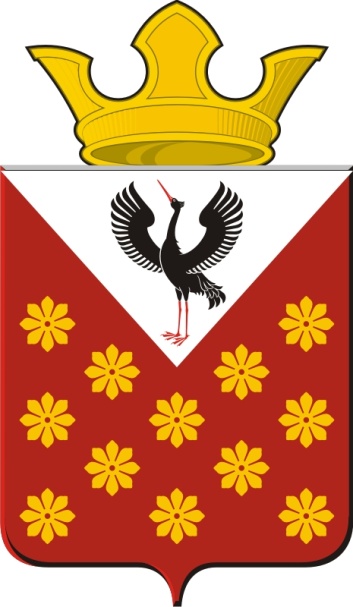  ГЛАВА МУНИЦИПАЛЬНОГО ОБРАЗОВАНИЯКраснополянское сельское поселениеПостановление от    26.07.2013 г.                                                                                    № 109с. Краснополянское«Об утверждении  Положения о порядке принятия решений о разработке, формировании и реализации муниципальных  программ муниципального образования Краснополянское сельское поселение»В соответствии с Федеральным законом от 26.04.2007 № 63-ФЗ «О внесении изменений в Бюджетный кодекс Российской Федерации в части регулирования бюджетного процесса и приведении в соответствие с бюджетным законодательством Российской Федерации законодательных актов Российской Федерации», Федеральным законом от 07.05.2013 года № 104-ФЗ «О внесении изменений в Бюджетный кодекс Российской Федерации и отдельные законодательные акты Российской Федерации в связи с совершенствованием бюджетного процесса» в целях упорядочения процесса разработки, утверждения и реализации муниципальных программ, обеспечения единства методологических подходов, унификации процесса формирования муниципальных программ, руководствуясь Уставом муниципального образования Краснополянского  сельского поселения постановляю:1. Утвердить Положение о порядке принятия решений о разработке, формировании и реализации муниципальных программ муниципального образования  Краснополянское сельское поселение.    2. Признать утратившим силу Постановление Главы Краснополянского  сельского поселения от 02.10.2013 №4-П «Об утверждении Положения о муниципальных целевых программах Краснополянского сельского поселения».            3. Обнародовать настоящее Постановление путем размещения его полного текста на официальном сайте муниципального образования Краснополянское сельское поселение:  www.krasnopolyanskoe.ru;                  4. Контроль за исполнением настоящего Постановления возложить на ведущего специалиста по социальным вопросам  Снигиреву М.В.Глава МО Краснополянское сельское поселение:			Г.М.ГубинаПриложение № 1к постановлению главы  администрации                                                             муниципального образования                                                            Краснополянское сельское поселение                                                         от 26.10.2013 года № 109ПОЛОЖЕНИЕО ПОРЯДКЕ ПРИНЯТИЯ РЕШЕНИЙ О РАЗРАБОТКЕ, ФОРМИРОВАНИИ И РЕАЛИЗАЦИИ МУНИЦИПАЛЬНЫХ ПРОГРАММ МУНИЦИПАЛЬНОГО ОБРАЗОВАНИЯ  КРАСНОПОЛЯНСКОЕ СЕЛЬСКОЕ ПОСЕЛЕНИЕ1. ОБЩИЕ ПОЛОЖЕНИЯ1. Настоящее Положение (далее - Положение) устанавливает порядок принятия решения о разработке муниципальных программ, их формирования и реализации, а также проведения оценки эффективности их реализации в Краснополянском сельском  поселении.2. Под муниципальной программой  Краснополянского сельского поселения  (далее - Программа) понимается комплекс мероприятий, увязанных по объему бюджетных ассигнований и срокам осуществления, направленных на решение задач, связанных с осуществлением полномочий органов местного самоуправления, а также критерии оценки эффективности реализации данных мероприятий.Муниципальная программа может включать в себя несколько подпрограмм, направленных на решение конкретных задач в рамках программы, исходя из масштабности и сложности решаемых проблем, а также необходимости рациональной организации их решения.3. Программа утверждается постановлением главы администрации муниципального образования Краснополянское сельское поселение. Изменения, вносимые в ранее принятые и утвержденные решениями Думы муниципального образования Краснополянского сельского поселения программы, рассматриваются и утверждаются Думой Краснополянского сельского поселения.4. Основанием для разработки Программы может служить наличие рекомендаций в федеральных или областных правовых актах и (или) наличие накопившихся проблем в одной из сфер жизнедеятельности поселения.5. Заказчиками Программ могут быть органы местного самоуправления муниципального образования Краснополянское сельское поселение или уполномоченные ими муниципальные учреждения, организующие реализацию данных Программ.6. Исполнителями Программ могут быть органы местного самоуправления и структурные подразделения администрации муниципального образования Краснополянское сельское поселение, осуществляющие отдельные мероприятия, установленные в муниципальной программе, а также юридические и (или) физические лица, осуществляющие поставку товаров, выполнение работ и (или) оказание услуг, необходимых для реализации Программ.2. РАЗРАБОТКА И ФОРМИРОВАНИЕ ПРОГРАММ2.1. Предусматриваются следующие этапы разработки и формирования Программ:- отбор проблем для программной разработки и принятие решения о разработке Программы;- формирование Программы;- оценка и утверждение Программы;- финансирование Программы;- управление реализацией Программы и контроль за ходом ее исполнения;- изменение, приостановление, прекращение действия Программы и продление срока ее реализации, завершение Программы.2.2. В процессе разработки и реализации Программы выделяются следующие субъекты:- инициатор разработки Программы - органы местного самоуправления, хозяйствующие субъекты, общественные организации, заинтересованные в разработке Программы, иные субъекты правотворческой инициативы;- заказчик Программы - администрация муниципального образования Краснополянское сельское поселение ;- разработчик Программы - органы местного самоуправления, структурные подразделения администрации, организации или учреждения, уполномоченные заказчиком Программы на ее разработку (полностью или частично);- исполнитель Программы - органы местного самоуправления или их структурные подразделения, являющиеся главными распорядителями бюджетных средств, организации и учреждения, юридические и физические лица, осуществляющие исполнение конкретных мероприятий Программы;- координатор Программы - орган местного самоуправления или должностное лицо органа местного самоуправления, осуществляющее координацию деятельности разработчиков и исполнителей Программы, и к компетенции которого относится решение проблемы. Координаторами Программы могут быть: заместитель главы администрации, уполномоченное структурное подразделение администрации.2.3. Основанием для разработки Программы является постановка проблемы в соответствии с приоритетами социально-экономического развития муниципального образования Краснополянское сельское поселение и обоснование необходимости ее решения программным методом.2.4. Предложения о разработке проектов Программ вносятся главой муниципального образования Краснополянское сельское поселение, депутатами, постоянными депутатскими комиссиями Думы е Краснополянского сельского поселения, органами местного самоуправления и их структурными подразделениями, общественными объединениями, муниципальными учреждениями, иными заинтересованными органами и организациями (далее - Инициатор).2.5. Предложение о разработке проектов Программ представляются ведущему специалисту  по бюджету Администрации  муниципального образования  Краснополянское сельское поселение в срок до 1 июня текущего года и должно содержать ссылку на документ, являющийся основанием для разработки Программы, обоснование ее целей и задач, и при этом отражать:- описание проблемы, ее актуальность и значимость для социально-экономического развития поселения;- необходимость координации действий потенциальных участников решения проблемы, обозначенной Программой;- описание целей, задач, оценку предполагаемой эффективности (социальный, экономический, организационный эффект от реализации мероприятий Программы);- потребность в финансировании мероприятий Программы, предполагаемые источники финансирования;- основные мероприятия, сроки и этапы их реализации, информацию об основных исполнителях;- перечень разработчиков Программы, сроки разработки;- соответствие направлениям Стратегии социально-экономического развития Краснополянского сельского поселения на период  до 2020 года (далее - Стратегия развития поселения);- требованиям экологической безопасности.2.6. Ведущий специалист по  бюджету  согласует представленную заявку на разработку Программы с утвержденной Стратегией развития поселения, другими программными документами и дает заключение о целесообразности ее разработки.2.7. Представленную заявку с заключением ведущего специалиста по бюджету в срок до 15 июня текущего года возвращает Инициатору разработки Программы для подготовки проекта постановления администрации муниципального образования Краснополянское сельское поселение.2.8. Инициатор в срок до 25 июня текущего года подготавливает проект постановления администрации муниципального образования Краснополянского сельского поселения о разработке Программы, назначении разработчика и представляет его на рассмотрение главе поселения.2.9. При назначении нескольких разработчиков определяется координатор формирования и исполнения Программ.2.10. Организация разработки и реализации Программы осуществляется координатором Программы.  Контроль за реализацией Программы осуществляется главой Краснополянского сельского поселения или заместителями.2.11. До 15 сентября текущего года подготовленные проекты Программ представляются:- ведущему специалисту  по бюджету  администрации муниципального образования Краснополянское сельское поселение  для проведения согласования;- в финансовое управление администрации муниципального образования Байкаловский муниципальный район для проведения согласования;- в контрольный орган муниципального образования Байкаловский муниципальный район для проведения экспертизы.2.12. При положительном заключении проект Программы выносится на рассмотрение главы Краснополянского сельского поселения.2.13. Проект Программы не позднее 1 октября текущего года утверждается постановлением администрации муниципального образования Краснополянского сельского поселения и включается в перечень программ, принятых к реализации и финансируемых из бюджета муниципального образования Краснополянского сельского поселения на очередной финансовый год и последующие годы реализации.2.14. Внесение изменений в Программу, связанных с увеличением или уменьшением расходов, подлежащих осуществлению в соответствующем финансовом году, может осуществляться посредством внесения изменений в бюджет  Краснополянского сельского поселения  в соответствии с постановлением администрации муниципального образования Краснополянское сельское поселение .2.15. После утверждения экземпляр Программы передается   ведущему специалисту  по бюджету  для включения в Реестр муниципальных программ. Данный Реестр является приложением к бюджету муниципального образования Краснополянского сельского поселения  и вносится на рассмотрение Думы Краснополянского сельского поселения  в установленном порядке, не позднее срока внесения проекта бюджета Краснополянского сельского поселения на очередной финансовый год.3. СОДЕРЖАНИЕ ПРОГРАММЫПрограмма должна содержать:3.1. Титульный лист с названием Программы.3.2. Раздел 1. Паспорт Программы, в котором указываются: наименование Программы; основание для разработки; инициатор постановки проблемы; заказчик, разработчики, исполнители, координаторы Программы; основные цели и задачи Программы; сроки и этапы реализации Программы (подпрограммы); объемы и источники финансирования; ожидаемые конечные результаты реализации Программы; заинтересованные лица; органы, осуществляющие контроль за ходом реализации Программы.3.3. Раздел 2. Содержание проблемы и обоснование необходимости ее решения программным методом.Раздел должен содержать аналитические выводы по проблеме:- оценку количественного и качественного обзора решаемых вопросов;- выявление положительных и отрицательных тенденций развития сферы решаемых вопросов;- видение перспектив позитивных изменений сферы разрешения проблемы, путей достижения положительного эффекта.3.4. Раздел 3. Перечень основных мероприятий Программы и ожидаемые результаты (для каждого мероприятия указывается его содержание, исполнитель, сроки исполнения, объемы финансирования, ожидаемый результат или социальный (экономический) эффект от реализации мероприятия).3.5. Раздел 4. Механизм реализации Программы.Раздел отражает связку "Цель - Задача – Мероприятие - Результат", подтверждающую достижение планируемых результатов через соответствие реализуемых мероприятий поставленным целям. Механизм реализации Программы должен предусматривать организационные, экономические и правовые меры, необходимые для реализации Программы в полном объеме, мониторинг, порядок корректировки объемов финансирования и сроков реализации мероприятий Программы.3.6. Раздел 5. Оценка эффективности, социально-экономических и экологических последствий от реализации Программы должна проводиться в соответствии с поставленными целями и задачами Программы. По окончании каждого этапа реализации Программы должны быть представлены качественные и количественные результаты ее выполнения.В качестве основных критериев оценки эффективности Программы могут рассматриваться следующие показатели:- бюджетная эффективность (по видам бюджетов);- экономическая эффективность;- социальная эффективность;- увеличение объемов производства продукции (товаров, услуг);- экологические последствия реализации Программы.3.7. Раздел 6. Объем финансового обеспечения реализации Программы на весь срок действия Программы (на стадии разработки Программы определяется как прогнозный, с учетом реальных возможностей местного бюджета, и конкретизируется ежегодно с учетом объема средств, закладываемых в бюджете сельского поселения на финансирование муниципальных программ).3.8. Раздел 7. Система контроля и отчетности по реализации Программы.3.8.1. Оформление Программы должно соответствовать форме, отраженной в приложении № 1.3.8.2. К проекту Программы прилагаются:-Технико-экономическое обоснование (при необходимости).- Экономическая экспертиза (в случаях, предусмотренных действующим законодательством).- Предварительная бюджетная заявка на ассигнования из бюджета муниципального образования Краснополянское сельское поселение для финансирования Программы должна быть составлена в соответствии с формой в приложении № 2:- по уровням бюджета на текущий и будущие годы;- Сведения о наличии действующих федеральных, областных, муниципальных программ, реализующих те же или тождественные им проблемы.- Мероприятия, исключающие дублирование существующих муниципальных программ, за исключением комплексных. Мероприятия и объемы финансовых средств, предусмотренные в рамках областных программ.4. ФИНАНСИРОВАНИЕ ПРОГРАММЫ4.1. Утвержденная Программа реализуется за счет:- средств местного бюджета;- средств, поступающих из федерального бюджета в виде финансовой помощи местным бюджетам на финансирование целевых расходов, предусмотренных федеральными программами;- средств, поступающих из бюджета субъекта Российской Федерации на финансирование отдельных целевых расходов местных бюджетов;- средств, поступающих из внебюджетных источников.4.2. Порядок финансирования мероприятий Программы из внебюджетных источников определяется заказчиком и оформляется соответствующим соглашением (договором).4.3. Перечень программ, формируемых и предлагаемых к финансированию из местного бюджета в очередном финансовом году, представляется в Думу Краснополянского сельского поселения  в составе материалов проекта бюджета сельского поселения на очередной финансовый год.4.4. Координатор (Исполнитель) Программы обеспечивается финансовыми ресурсами и является распорядителем ассигнований, выделяемых на реализацию Программы, несет ответственность и обеспечивает контроль за целевым использованием этих средств; при недостаточном финансировании Программы разрабатывает дополнительные меры по привлечению внебюджетных средств для выполнения Программы в установленные сроки.4.5. Корректировка в финансировании Программ, приводящая к изменению в расходах бюджета муниципального образования Краснополянское сельское  поселение,  осуществляется после внесения изменений в решение Думы Краснополянского сельского поселения о бюджете на текущий или очередной финансовый год.5. РЕАЛИЗАЦИЯ ПРОГРАММЫ И КОНТРОЛЬ ЗА ИСПОЛНЕНИЕМ5.1. Текущее управление реализацией Программы осуществляется исполнителем Программы под контролем главы поселения  или заместителей.5.2. Исполнитель Программы несет ответственность за своевременную и качественную реализацию мероприятий Программы.5.3. Ежегодный анализ хода выполнения Программ осуществляет  ведущий специалист по социальным вопросам, на основе информации, представленной ответственными исполнителями об использовании ассигнований и о ходе реализации мероприятий Программы по итогам отчетного года до 1 марта месяца, следующего за отчетным периодом (приложения №№ 3, 4).5.4. По результатам оценки эффективности реализации Программ за очередной год, в срок до 15 октября главой сельского поселения может быть принято решение о дальнейшей реализации Программы или ее досрочном прекращении.5.5. Информация об исполнении Программ включается в состав аналитической записки об итогах социально-экономического развития  сельского поселения  за текущий год и ежегодный отчет главы о результатах его деятельности, деятельности местной администрации и иных подведомственных главе муниципального образования органов местного самоуправления.5.6. По истечении срока исполнения Программы исполнитель в течение одного месяца готовит и направляет ведущему специалисту по бюджету  отчет о выполнении Программы.5.7.  Ведущий специалист  по бюджету  проводит проверку предоставленного отчета на предмет соответствия плановым назначениям и оформляет заключение об эффективности реализации Программы. 5.8. Исполнитель ежегодно в срок до 1 ноября уточняет целевые показатели программы, затраты по программным мероприятиям, а также механизм реализации Программы с учетом выделяемых финансовых средств.5.9. При необходимости исполнителем (координатором Программы) вносится предложение главе муниципального образования Краснополянское сельское поселение  о продлении срока реализации Программы, который истекает в текущем году.5.10. Срок реализации Программы может продлеваться не более чем на два года. При необходимости продления срока реализации Программы на более длительный период разрабатывается новая Программа.5.11. Включение в Программу новых подпрограмм (отдельных мероприятий), а также продление срока ее реализации осуществляются в порядке, установленном для разработки и утверждения новых программ.5.12. Реализация утвержденной Программы может быть приостановлена администрацией муниципального образования Краснополянского  сельского поселения  в следующих случаях:- изменение социально-экономической политики и пересмотр стратегических перспектив развития сельского поселения;- появление иных механизмов решения проблемы, отличных  от  предусматриваемых Программой;- существенные нарушения, допущенные участниками Программы, или возникновение обстоятельств, делающих невозможной реализацию целей Программы;- принятие другой Программы, поглощающей полностью или частично первоначальную по целям и задачам.6. ПОРЯДОК ПРОВЕДЕНИЯ И КРИТЕРИИ ОЦЕНКИ ЭФФЕКТИВНОСТИ  РЕАЛИЗАЦИИ ПРОГРАММ6.1. Оценка эффективности реализации Программ является составной частью отчета о ходе реализации Программ.6.2. Для оценки эффективности реализации Программ применяются критерии оценки эффективности, определенные в муниципальных программах.6.3. По результатам оценки эффективности реализации муниципальных программ могут быть сделаны следующие выводы:- Программа эффективная;- Программа малоэффективная;- Программа неэффективная.6.4. Оценка эффективности реализации Программ осуществляется заказчиком и ведущим специалистом по бюджету  по итогам их исполнения за отчетный финансовый год и (или) в целом после завершения реализации.6.5. Оценка эффективности реализации Программ проводится по форме (Приложение № 5).6.6. Оценка эффективности реализации Программ осуществляется путем сравнения значений целевых показателей критериев оценки эффективности, утвержденных в Программах и достигнутых значений целевых показателей критериев оценки эффективности:- при выполнении целевого показателя более 50% критериев оценки эффективности, Программа оценивается как эффективная;- при выполнении целевого показателя 50% критериев оценки эффективности, Программа оценивается как малоэффективная;- при выполнении целевого показателя менее 50% критериев оценки эффективности, Программа оценивается как неэффективная.6.7. По результатам оценки эффективности Программ главой сельского поселения может быть принято решение о сокращении или продлении сроков реализации Программы, а также о досрочном прекращении ее реализации.7. УЧЕТ МУНИЦИПАЛЬНЫХ ПРОГРАММ7.1. В целях учета Программ  ведущий  специалист по бюджету осуществляет ведение Реестра муниципальных программ.7.2. Реестр Программ ведется на основе сведений, содержащихся в муниципальных правовых актах администрации муниципального образования Краснополянское сельское поселение  об утверждении соответствующих Программ.7.3. Ведение Реестра Программ осуществляется на русском языке в электронной форме.7.4. Заказчики Программ:1) не позднее двух недель со дня утверждения Программы или внесения изменений в Программу представляют ведущему специалисту по бюджету сведения,  об утвержденной Программе или внесенных изменениях в Программу;2) по запросам ведущего  специалиста по бюджету представляют дополнительную информацию о Программах в бумажном и электронном виде.7.5. Реестр муниципальных Программ должен содержать следующие сведения:1) реестровый номер;2) наименование Программы;3) муниципальный правовой акт об утверждении Программы;4) период реализации Программы;5) главный распорядитель бюджетных средств на реализацию Программы;6) объем расходов на весь период реализации Программы (с разбивкой по годам);7) состояние Программы (действует, изменена, завершена, приостановлена).7.6. Ведущий  специалист по бюджету вносит в Реестр муниципальных Программ сведения об утвержденной Программе не позднее пяти рабочих дней со дня поступления сведений от заказчика Программы. Приложение № 1к ПоложениюМУНИЦИПАЛЬНАЯ ПРОГРАММАТитульный лист  муниципальной программы:- в правом верхнем углу гриф утверждения:		Утверждена		постановлением главы администрации		муниципального образования                      Краснополянское сельское поселение 		от _________________ №_______- наименование муниципальной программы;- период реализации.Раздел 1. ПАСПОРТ ПРОГРАММЫРаздел 2. СОДЕРЖАНИЕ ПРОБЛЕМЫ И ОБОСНОВАНИЕНЕОБХОДИМОСТИ ЕЕ РЕШЕНИЯ ПРОГРАММНЫМ МЕТОДОМРаздел 3. ПЕРЕЧЕНЬ ОСНОВНЫХ МЕРОПРИЯТИЙ ПРОГРАММЫ ИОЖИДАЕМЫЕ РЕЗУЛЬТАТЫРаздел 4. МЕХАНИЗМ РЕАЛИЗАЦИИ ПРОГРАММЫРаздел 5. ОЦЕНКА ЭФФЕКТИВНОСТИ РЕАЛИЗАЦИИ ПРОГРАММЫРаздел 6. ОБЪЕМ ФИНАНСОВОГО ОБЕСПЕЧЕНИЯ РЕАЛИЗАЦИИ ПРОГРАММЫРаздел 7. СИСТЕМА КОНТРОЛЯ И ОТЧЕТНОСТИ ПРОГРАММЫПриложение № 2к ПоложениюЗАЯВКАНА ФИНАНСИРОВАНИЕ МУНИЦИПАЛЬНЫХ ПРОГРАММИ ПЕРЕЧНЕЙ МЕРОПРИЯТИЙ НА ТЕКУЩИЙ ГОДПриложение № 3к ПоложениюПЕРЕЧЕНЬПРОГРАММНЫХ МЕРОПРИЯТИЙПриложение № 4																к ПоложениюОТЧЕТО ХОДЕ РЕАЛИЗАЦИИ ПРОГРАММЫ _____________________НА«__» _____________ годаПриложение № 5к ПоложениюОЦЕНКАЭФФЕКТИВНОСТИ РЕАЛИЗАЦИИ МУНИЦИПАЛЬНОЙ ПРОГРАММЫ(НАИМЕНОВАНИЕ ПРОГРАММЫ)ЗА ___________________Название        
Программы       Название Программы должно давать четкое представление  о решаемых вопросах, реализуемых идеях, достигаемых целях                                                   Срок реализации 
Программы       Указываются сроки исполнения Программы                  Основание       
для разработки  
Программы       Указываются нормативно-правовые акты всех уровней,      
действующие и регламентирующие отношения в решаемой   сфере вопросов                                          Инициатор       
постановки      
проблемы        Организация, инициирующая постановку проблемы (органы   местного самоуправления, хозяйствующие субъекты,   общественные организации, иные субъекты                 
правотворческой инициативы)                             Заказчик        
Программы       Организация, выступившая с заказом решения проблемы (администрация муниципального образования Байкаловского сельского поселения,       
иные органы местного самоуправления)                    Разработчики    
Программы       Организация, взявшая на себя ответственность            
по анализу решаемой проблемы и разработке Программы  для их решения                                          Основные        
исполнители     
Программы       Указываются исполнители и соисполнители Программы       Источники и     
объемы          
финансирования  
Программы       Указывается необходимое финансовое обеспечение          
Программы, предполагаемые источники финансирования      Цель Программы  Дается четкая формулировка цели в соответствии          
с поставленными задачами                                Задачи ПрограммыДелается обзор задач для решения Программы с указанием  их приоритетности                                       Ожидаемые       
результаты      Формулируются промежуточные и конечные результаты,   гарантирующие достижение основной цели Программы        Координаторы    
Программы       Указывается организация, на которую возлагается         
координация работ по Программе (орган местного          
самоуправления или должностное лицо органа местного     
самоуправления, осуществляющие координацию              
деятельности разработчиков и исполнителей Программы,  и к компетенции, которых относится решение проблемы)    Заинтересованные
стороны         Указываются организации, которые могут внести           
существенный ресурс, оказывать влияние на реализацию  или зависят от результатов проекта                      Контроль        
за исполнением  
Программы       Указывается орган местного самоуправления,              
на который возлагается контроль за осуществлением       
работ по Программе                                      N  п/пНаименование
программы  Главный   
распорядитель
бюджетных  
средств   Источники и объемы финансирования,    
тыс. руб.                 Источники и объемы финансирования,    
тыс. руб.                 Источники и объемы финансирования,    
тыс. руб.                 Источники и объемы финансирования,    
тыс. руб.                 N  п/пНаименование
программы  Главный   
распорядитель
бюджетных  
средств   федеральный
бюджет   областной
бюджет  местный
бюджет внебюджетные
источники  1.Раздел      Основные    
мероприятия 
раздела или 
программы:  2.N 
п/пНаименование
мероприятия Сроки   
выполненияОтветственные
за реализацию
мероприятия Источники   
финансированияОбъем расходов (тыс. руб.)  Объем расходов (тыс. руб.)  Объем расходов (тыс. руб.)  Объем расходов (тыс. руб.)  Объем расходов (тыс. руб.)  Объем расходов (тыс. руб.)  Ожидаемые  
результаты  
от реализации
мероприятия N 
п/пНаименование
мероприятия Сроки   
выполненияОтветственные
за реализацию
мероприятия Источники   
финансированиявсегов том числе по годам  в том числе по годам  в том числе по годам  в том числе по годам  в том числе по годам  Ожидаемые  
результаты  
от реализации
мероприятия N 
п/пНаименование
мероприятия Сроки   
выполненияОтветственные
за реализацию
мероприятия Источники   
финансированиявсего20_20_20_20_20_Ожидаемые  
результаты  
от реализации
мероприятия 1 2      3     4      5       6  7  8  9  10 11 12      N 
п/пНаименование
мероприятий Освоено средств, тыс. рублейОсвоено средств, тыс. рублейОсвоено средств, тыс. рублейОсвоено средств, тыс. рублейОсвоено средств, тыс. рублейОсвоено средств, тыс. рублейОсвоено средств, тыс. рублейОсвоено средств, тыс. рублейОсвоено средств, тыс. рублейОсвоено средств, тыс. рублейОсвоено средств, тыс. рублейРезультаты 
выполнения 
мероприятийN 
п/пНаименование
мероприятий За отчетный периодЗа отчетный периодЗа отчетный периодЗа отчетный периодЗа отчетный периодЗа отчетный периодЗа отчетный периодс начала 
года   с начала 
года   с начала 
реализациис начала 
реализацииРезультаты 
выполнения 
мероприятийN 
п/пНаименование
мероприятий план  
(всего)факт  
(всего)В том числе по источникам финансирования    В том числе по источникам финансирования    В том числе по источникам финансирования    В том числе по источникам финансирования    В том числе по источникам финансирования    планфактпланфакт Результаты 
выполнения 
мероприятийN 
п/пНаименование
мероприятий план  
(всего)факт  
(всего)бюджетные средства      бюджетные средства      бюджетные средства      внебюджетные
средства прочиепланфактпланфакт Результаты 
выполнения 
мероприятийN 
п/пНаименование
мероприятий план  
(всего)факт  
(всего)федеральный
бюджет   областной
бюджет  местный
бюджет внебюджетные
средства прочиепланфактпланфакт Результаты 
выполнения 
мероприятий1 2      3   4   5     6    7   8     9   10 11 12 13  14     Наименование         
критерия оценки эффективностиЕдиница 
измеренияЗначение целевого показателя  Значение целевого показателя  Значение целевого показателя  Наименование         
критерия оценки эффективностиЕдиница 
измеренияутверждено
в муниципальной 
программе достигнутоотклонение1.                           2.                           3.                           ...                          Вывод об эффективности       
реализации  программы 